一、選擇題：(      )1. 下列是同學們討論中國歷史上某位人物的偉大貢獻，這個人物應是何人？                ◆宸宸：「他奉漢武帝之命二次出使西域，第一次被匈奴俘虜，遭拘留十年有餘，最後逃出                        抵達大月氏。第二次改聯合烏孫以斷匈奴右臂，但無功而返。」                ◆繡繡：「他雖然未成功達成軍事上目的，但卻打開了連絡東西方的交通要道。」             (A)班超   (B)張騫   (C)蘇秦   (D)管仲。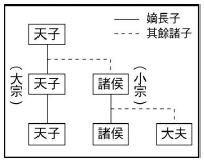 (      )2. 奇風的期末報告主要在探討周朝的某一種制度，如右圖所示。           請問：他的報告主題應與下列何者有關？            (A)禪讓政治   (B)宗法制度   (C)禮樂制度   (D)井田制度。(      )3. 菲菲想要了解魏晉南北朝時期的中國佛教藝術，跑到圖書館去找尋           資料，請問下列哪本書跟她想要研究的主題沒有直接關係？            (A)《你所不知道的吳哥窟》   (B)《一冊通曉雲岡石窟》             (C)《敦煌莫高窟攝影集》     (D)《圖說龍門石窟》。(      )4. 唐朝劉禹錫詩：「朱雀橋邊野草花，烏衣巷口夕陽斜，舊時王謝堂前燕，飛入尋常百姓家。」           王、謝這些世家大族的沒落，除了與政治上的動亂有關外，亦與下列哪一制度的廢除有關？ 　　　　　　(A)封建制度   (B)察舉制度   (C)科舉制度   (D)九品官人法。(      )5. 京都是日本著名古城，其城市規劃是仿唐代長安城而建，請問：這背後代表了何種歷史意義？　　　　　  (A)日本曾派遣唐使至中國學習文化   (B)唐代人民大量移居日本所造成的影響             (C)日本與中國自古就結為兄弟之邦   (D)唐朝時中國曾經派兵征服日本本土。(      )6. 國立故宮博物院推出「朕知道了」的紙膠帶，一度成為最火紅的銷售商品。中國君主都自稱為           「朕」，而人民則稱呼君主為「皇帝」。請問：這樣的稱號，是由下列何人所制定？　        (A)姬發   (B)嬴政   (C)劉邦   (D)曹操。(      )7. 一位思想家說：「君子無終食之間違仁，造次必於是，顛沛必於是。」「克己復禮，為仁。一日           克己復禮， 天下歸仁焉。為仁由己，而由仁乎哉？」請問：這位思想家應是下列何人？　　　　　　(A)老子   (B)墨子   (C)孔子   (D)韓非。(      )8. 孔子的學生子貢曾經問孔子：「管仲為何是聖人？」孔子回答子貢：「管仲輔佐桓公稱霸，提出           □□□□， 若沒有管仲，我們今天都要變成野蠻人啦！」請問：□□□□應該填入下列何者？ 　　　　　  (A)禪讓制度   (B)制禮作樂   (C)中央集權   (D)尊王攘夷。(      )9. 中國由於經濟重心南移，北方必須仰賴江南的物資，才能維持政治與國防重心的地位。           請問：中國經濟重心逐漸南移的關鍵時代為何？ 　　　　　 (A)春秋戰國   (B)秦漢   (C)魏晉南北朝   (D)隋唐。(      )10. 在貞觀元年至天竺取經，回國後從事佛經翻譯，並著有《大唐西域記》一書。今天的大雁塔即            是他西行求法、歸國譯經的紀念建築物，對佛教中國化有很大貢獻者，請問是何人？              (A)玄奘   (B)法顯   (C)鑑真   (D)釋迦牟尼。(      )11. 彤彤在《中國名將傳》中，看到一段內容：　　　　　　　 『戎馬一生，為國盡忠，率軍抗金十餘年，還曾寫下著名的《滿江紅》表明他的志向，不料                 卻遭人陷害以「莫須有」的罪名處死。』            請問：內容所指是下列哪位歷史人物？               (A)張居正   (B)王安石   (C)班超   (D)岳飛。(      )12. 歐基里德的《幾何原本》被譽為是人類歷史上最古老的教科書，該書也奠定了幾何數學的重要            基礎， 而此書之所以會為中國人所認識，與哪個宗教最為相關？ 背面尚有試題，請翻頁繼續作答              (A)祆教   (B)摩尼教   (C)耶穌會  (D)長老教會。(      )13. 17 世紀時西方商人來東亞地區貿易，他們買走了南洋群島的香料和中國的生絲、瓷器，同時，            一種貴重金屬則湧入中國，造成了中國貨幣經濟的重大變化。請問：該項金屬是下列何者？               (A)黃金   (B)白銀   (C)銅錢   (D)鑽石。(      )14. 以祥找到了兩項特別的資料，可做為他隔天專題人物報告的補充，其內容如下： 　　　　　 請根據以上兩項資料判斷，以祥的專題人物報告其主題是何人？ 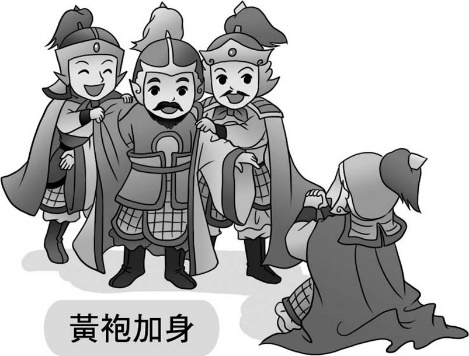               (A)羅耀拉   (B)馬可波羅   (C)鄭用錫   (D)鄭和。(      )15. 雲則在《中國皇帝故事集》的某章節中，看到如右圖的漫畫。            請問：從圖中內容判斷，這個章節最可能在介紹下列何人？　　　　　　  (A)趙匡胤   (B)皇太極   (C)朱元璋   (D)張獻忠。(      )16. 千那的日本友人早稻田花子到臺北旅行，與千那見面時指定　　　　　　必要參訪著名的「饒河夜市」，品嘗美味的臺灣小吃。　　　　　　請問：回溯歷史源頭，夜市的興起與下列何者最密切相關？　　　　　　　(A)市舶司的設立   (B)坊市制度的廢除   (C)紙幣的出現   (D)航海技術的進步。(      )17. 在台灣我們常說要賞木雕就去三義，要品陶瓷則前往鶯歌。明清時期，農業與手工業發達、交            通便利，加強了南北經濟的聯繫。東南沿海和運河沿岸的地區，也同樣紛紛發展出具有地方特            色的手工業產品。請問：上述是在說明清時期何種經濟情況？ 　　　　　　  (A)專業市鎮興起   (B)中西貿易熱絡   (C)坊市制度瓦解   (D)地域性商幫崛起。(      )18. 清初士人為了避免遭受文字獄，而將其興趣表現在「考據學」、「金石學」等方面，這與哪一            項因素有關？                (A)清廷施行高壓與懷柔政策所造成   (B)因應當時科舉考試所重視的內容              (C)流寇造成中國文化衰亡的結果     (D)理學發展所促成的學術思想改革。(      )19. 荷蘭人佔領臺灣時曾說：「我們是為了胡椒和靈魂而來」；而在臺灣人眼中他們的形象是「一手            拿劍，而另一手拿聖經」。由此可知，包括荷蘭人在內的這些歐洲國家，其來到東方的最主要動　　　　　　機應該是為了何種目的？　　　　　　(A)離開祖國，移民海外　　(B)找尋貿易和傳教機會　　　　　　　(C)逃避沉重的納稅負擔    (D)征服他國，消滅異族。(      )20. 鎂知想寫有關「鐵木真」的歷史報告，請問：下列哪一主題「不」應包含在內﹖　　　　　　  (A)建立元朝   (B)統一蒙古各部落   (C)發動蒙古西征   (D)被尊為成吉思汗。(      )21. 清末中國朝野仇洋反教風氣的盛行，主因之一是外國傳教士為拓展教務，在教民與一般民眾發            生糾紛時往往袒護教民，干預中國地方官員的審判。請問：當時外國傳教士主要是憑藉哪項特            權，得以不受中國的司法管轄？               (A)領事裁判權   (B)片面最惠國待遇   (C)協定關稅   (D)通商口岸設廠。(      )22. 西元1905年一份中國報紙報導一場國際戰爭，獲勝的國家以小國之力擊敗大國，引發國內極大            的改革聲浪，迫使清廷重視立憲強國。報導中寫著：「這一場戰爭，是君主立憲戰勝君主專制的            最佳寫照。我們的政府應該也要仿行君主立憲的體制，讓國家富強。」            請問：根據上述內容，其所指的應是下列哪一場戰爭？ 　　　　　　  (A)甲午戰爭   (B)日俄戰爭   (C)八國聯軍   (D)鴉片戰爭。(      )23. 19世紀末期，在天津市經商的林金財，若想和上海的家人通訊息，下列何者是他的最佳選擇？	      (A)飛鴿傳書  (B)派人持書信往返　(C)使用手機報平安　(D)打電報。  (      )24. 十九世紀閉關自守的中國和日本，被西方列強脅迫打開通商的門戶。　　　　　　請問：讓中國和日本結束鎖國狀態的各是哪一個國家？              (A)皆是英國   (B)英國、荷蘭   (C)法國、美國   (D)英國、美國。(      )25.	 下表是1840年至1913年間外國在華設立工廠數量的統計表。請問：根據表中數據的判斷，在這            段時間當中發生了哪件大事，影響了工廠的數量？　　　　　  　(A)甲午戰爭   (B)牡丹社事件   (C)戊戌變法   (D)中法戰爭。(      )26. 國際著名的蘇富比公司在某次拍賣會中，以高價賣出了圓明園的一批古物，引起極大的爭議。　　　　　  請問：這些國寶淪為外國古董商人的拍賣品，與下列哪一次戰爭有關？ 　　　　　　　(A)英法聯軍   (B)瓜分風潮   (C)鴉片戰爭   (D)八國聯軍。(      )27. 清末以來，通商口岸成為中國引進西方文明的主要窗口，其原因為何？               (A)外人在此地廣設教堂傳播新知     (B)滿清政府鼓勵外商在此投資              (C)革命勢力聚集在此促使知識傳播   (D)通商口岸開放使之對外接觸頻繁。(      )28. 《近代日本史傳》一書中介紹：                「一提到岩倉具視，最先令人想到的就是岩倉考察團，1871年他與木戶等人出國考察歐美                  文物制度，可說是世界罕見的文化大事業。此外，他對皇室制度及立憲制度的創設亦有                  貢獻。」            請問：岩倉具視出國考察的背景原因為何？              (A)大化革新的推動  (B)地理大發現的衝擊  (C)明治維新的推行  (D)鎖國政策的實施。(      )29. 科舉制度曾在中國實施超過一千年的時間，影響相當深遠。            請問：下列哪兩個朝代，分別代表著科舉制度的開始與結束？              (A)宋朝、中華民國   (B)唐朝、清朝   (C)隋朝、清朝   (D)明朝、中華民國。(      )30. 晚清時期的整個社會變化中，下列敘述何者正確？              (A)面對外來的挑戰，家族的力量越來越大。              (B)西方文化衝擊下，中國傳統的價值觀更受重視。              (C)個人主義色彩逐漸占據重要地位，慢慢取代傳統的家族觀念。      　　　　(D)婦女仍然不可以接受教育、出外工作。【試題結束】※資料一：泰國北柳的三寶公佛寺門上的對聯是：三保七次震西洋，偉績勳功明代；寶筏　　　　　一航威鄰國，大顯神威南疆。 ※資料二：今非洲東岸肯亞地區的部落，發現可能有中國人的後裔。時期(西元)設立工廠家數設立時的資本額(千元)1840-187072,8021870-1894164,8291894-1913136103,153